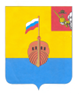 РЕВИЗИОННАЯ КОМИССИЯ ВЫТЕГОРСКОГО МУНИЦИПАЛЬНОГО РАЙОНА162900, Вологодская область, г. Вытегра, пр. Ленина, д.68тел. (81746)    2-22-03,    факс (81746) ______,              e-mail: revkom@vytegra-adm.ruЗАКЛЮЧЕНИЕна проект решения Совета сельского поселения Анненское Вытегорского муниципального района Вологодской области06.03.2023                                                                                                        г. Вытегра          Заключение Ревизионной комиссии Вытегорского муниципального района на проект решения Совета сельского поселения Анненское Вытегорского муниципального района Вологодской области (далее - Совета сельского поселения Анненское) «О внесении изменений в решение Совета сельского поселения Анненское от 23.12.2022 года № 16» подготовлено в соответствии с требованиями Бюджетного кодекса Российской Федерации, Положения о Ревизионной комиссии Вытегорского муниципального района, на основании заключённого соглашения между Советом сельского поселения Анненское и Представительным Собранием Вытегорского муниципального района на 2023 год.          Проектом решения вносятся изменения в решение Совета сельского поселения Анненское от 23 декабря 2022 года № 16 «О бюджете сельского поселения Анненское на 2023 год и плановый период 2024 и 2025 годов».           Первоначально бюджет поселения утвержден по доходам и расходам в сумме 8349,3 тыс. рублей - без дефицита. Проектом решения предлагается:- внести изменения в расходную часть бюджета поселения на 2023 год;- утвердить дефицит бюджета поселения на 2023 год в сумме 19,5 тыс. рублей.           Изменения в показатели бюджета поселения на 2023 год приведены в таблице:         Доходная часть бюджета поселения не изменится. Расходная часть бюджета увеличится на 19,5 тыс. рублей и составит 8368,8 тыс. рублей. Увеличение расходной части бюджета предлагается произвести за счет остатка средств на счете поселения по состоянию на 01.01.2023 года.          Проектом решения предлагается утвердить дефицит бюджета в размере 19,5 тыс. рублей. Утвержденный объем дефицита соответствует нормам статьи 92.1 Бюджетного кодекса Российской Федерации. Источник финансирования дефицита бюджета - изменение средств на счетах бюджета по состоянию на 01.01.2023 года.          Бюджетные ассигнования по разделу 01 «Общегосударственные вопросы» предлагается увеличить на 1,1 тыс. рублей. Расходы увеличиваются по подразделу 0113 «Другие общегосударственные вопросы» на взнос в Ассоциацию «Совет муниципальных образований Вологодской области».           По разделу 03 «Национальная безопасность и правоохранительная деятельность» расходы предлагается увеличить на 18,4 тыс. рублей. Дополнительное финансирование предлагается направить на мероприятия, связанные с обеспечением безопасности и жизнедеятельности (подраздел 0310 «Защита населения и территории от чрезвычайных ситуаций природного и техногенного характера, пожарная безопасность»).          Бюджетные ассигнования по разделу 05 «Жилищно-коммунальное хозяйство» не изменятся. Проектом решения предлагается произвести перераспределение бюджетных ассигнований внутри раздела и подраздела 0503 «Благоустройство». За счет уменьшения расходов на прочие мероприятия по благоустройству поселений на 67,6 тыс. рублей увеличатся расходы на 67,6 тыс. рублей на организацию уличного освещения (осуществляемые за счет средств местного бюджета).          Внесены изменения в финансирование муниципальных программ на 2023 год. Общий объем средств, направляемый на реализацию муниципальных программ в 2023 году, увеличится на 18,4 тыс. рублей и составит 1165,1 тыс. рублей.         Проектом решения внесены соответствующие изменения в приложения к решению от 23 декабря 2022 года № 16 «О бюджете сельского поселения Анненское на 2023 год и плановый период 2024 и 2025 годов».          Выводы и предложения.         Представленный проект решения соответствует требованиям Бюджетного кодекса Российской Федерации, Федерального закона № 131-ФЗ от 06.10.2003 «Об общих принципах организации местного самоуправления в Российской Федерации», Положению о бюджетном процессе в сельском поселении Анненское. Ревизионная комиссия ВМР рекомендует представленный проект к рассмотрению. Аудитор Ревизионной комиссии                                                                      О.Е. НестероваУтверждено решением о бюджете от 23.12.22 № 16Предлагаемые проектом решения измененияИзменение % измененияДоходы, всего (тыс. рублей)8349,38349,30,00,0%Налоговые и неналоговые доходы840,0840,00,00,0%Безвозмездные поступления 7509,37509,30,00,0%Расходы, всего (тыс. рублей)8349,38368,8+ 19,5+0,2 %Дефицит (-), профицит (+) бюджета0,0-19,5